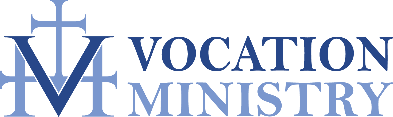 School Checklist Members of School Vocation Ministry Additional Vocation Promotion activities not listed Find out more at vocationministry.com and from The Harvest: A Guide to Vocation Ministry in Education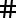 Current vocation numbers from your schoolMale DiscernersFemale DiscernersSeminariansPriestsBrothersSisters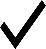 PriestSpeaks about vocations more often.Shares your vocation testimony.Shares a joyful and authentic example of the priesthood.Invites youth to consider a vocation to the priesthood or religious life.Visits the students often in classrooms, during lunch and/or recess, etc.School Vocation Ministry ActivitiesPrayer (e.g. Spiritual Bouquets, Vocation Prayers, etc.)Awareness & Education (e.g. Newsletter Blurbs, Bulletin Boards, etc.)Affirmation (e.g. Cards & Treats for Priests & Sisters, Seminarian Adoption, etc.)Vocation Day RecognitionNational Catholic Schools Week (Last full week of January)World Day for Consecrated Life (February 2nd)World Day of Marriage & National Marriage Week (2nd Sunday of Feb. & Feb. 7-14th)World Day of Prayer for Vocations (4th Sunday of Easter)Uplift Your Priest (2nd & 3rd Weeks of Easter)Religious Brothers Day (May 1st)World Priest Day (Sacred Heart of Jesus)Priesthood Sunday (Last Sunday in September)Deacon Sunday (2nd Sunday of October)National Vocation Awareness Week (First full week of November)World Day of Cloistered Life (November 21st)